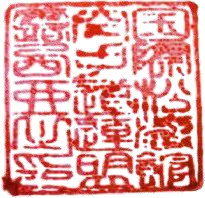 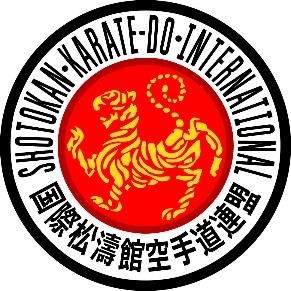 國際松涛館空手道遥盟ロシアSHOTOKAN∙KARATE-DO∙INTERNATIONAL∙FEDERATION∙RUSSIA«УТВЕРЖДЕНО»Президент Федерации S.K.I.F. России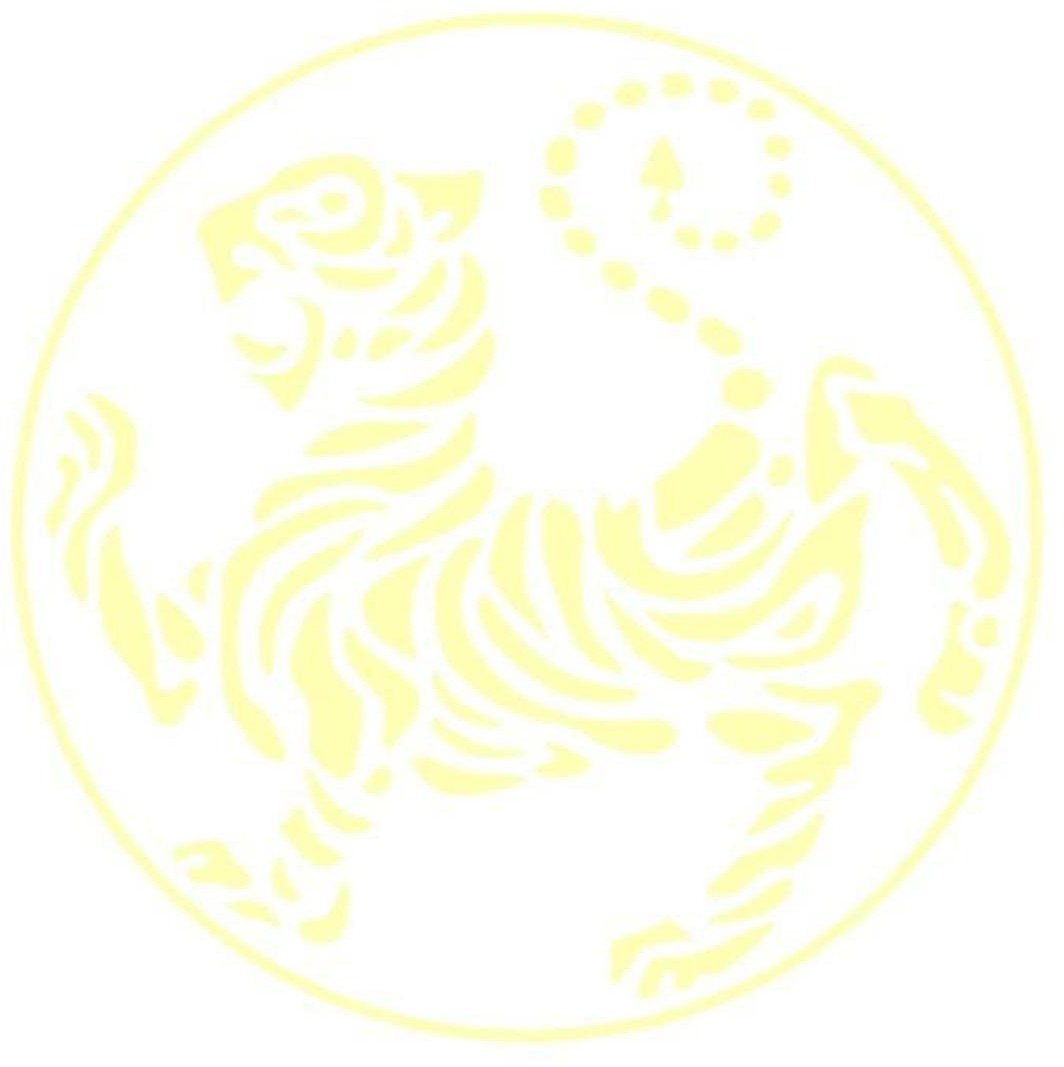  	К.М. Пленков«___» ___________2024г.ПОЛОЖЕНИЕО ЧЕМПИОНАТЕ РОССИИ ПЕРВЕНСТВЕ РОССИИДЕТСКИХ ВСЕРОССИЙСКИХ СОРЕВНОВАНИЯХ ПО СЁТОКАН КАРАТЭ-ДО SKIFг. Нижний Новгород 18--19 мая 2024 г.ОснованияЧемпионат России SKIF (в дальнейшем ЧР) в г. Нижний Новгород по каратэ- до Cётокан проводится на основании единого плана спортивных мероприятий и решения президиума SKIF России.Соревнования проводятся под руководством президента Федерации SKIF России К.М. Пленкова.Проводящая организация Федерация Сётокан каратэ-до России, Федерация Сётокан каратэ-до Нижегородской области.Цели и задачиПропаганда здорового образа жизни среди молодежи.Популяризация боевых искусств, как средства физического развития подрастающего поколения населения России.Подготовка сборной команды для участия в дальнейших официальных мероприятиях SKIF, согласно плану календарю на 2024 годВыявление сильнейших спортсменов, подготовка их к участию в Чемпионате Мира.Повышение мастерства судей и взаимоотношение между общественными организациями России.Сроки и место проведенияСрок проведения ЧР: 18-19 мая 2024 года.Место проведения: Нижегородская область, г. Нижний Новгород, улица Карла Маркса, 17А, жилой район Мещерское Озеро, Спортивная школа «Мещера»Место проведения турнира соответствует всем техническим требованиям.Место, дата и программа мероприятия может быть изменена по решению организаторов соревнования и постановлению правительства города Нижний Новгород.Организаторы соревнованийФедерация Сётокан каратэ-до России (SKIF России), Нижегородская Региональная Федерация Шотокан каратэ-до.Инспектор соревнований: Президент Федерации Сетокан каратэ-до России К.М. Пленков (6 Дан SKIF, Санкт-Петербург).Главный судья соревнований – Р.А. Парфенов (5 Дан SKIF, г. Н.Новгород).Зам. главного судьи соревнований – С. М  Кузнецов (4 Дан SKIF г.Санкт Петербург)Председатель оргкомитета соревнований - А.В. Алелеков (5 Дан SKIF, г. Н.Новгород).Зам. председателя оргкомитета соревнований – А.А. Рунов (4 Дан SKIF, г. Н.Новгород).Главный секретарь соревнований – С.В. Галяутдинова  (2 Дан SKIF, г. Н. Новгород), тел. +7 903 607 0053Обеспечение безопасности участников и зрителейВ целях обеспечения безопасности участников и зрителей соревнованияразрешается проводить на спортивных сооружениях, принятых к эксплуатации государственными комиссиями и при наличии акта технического обследования готовности спортивного сооружения к проведению мероприятия в соответствии с:Положением о мерах по обеспечению общественного порядка ибезопасности, а также эвакуации и оповещения участников и зрителей при проведении массовых спортивных мероприятий (№ 786 от 17.10.1983);Рекомендациями по обеспечению безопасности и профилактики травматизма при занятиях физической культурой и спортом» (№ 44 от 01.04.1993);Правилами соревнований.Участие в соревнованиях осуществляется при наличии оригинала договора о страховании: от несчастного случая, жизни и здоровья на весь период проведения соревнований, который представляется на мандатную комиссию. Страхование участников производится за счет командирующих организаций.В период проведения соревнований предоставляется наличие соответствующего медицинского персонала для оказания медицинской помощи в случае необходимости.Каждый участник должен иметь справку врача о состоянии здоровья и допуске к участию в соревнованиях по каратэ и страховку.Несовершеннолетние лица к соревнованиям допускаются при предъявлении согласия родителей на участие в соревнованиях по каратэ.Медицинские осмотры участников спортивных соревнований осуществляются согласно регламенту соревнований.Ответственность за подготовку и участие в соревнованиях, нахождение несовершеннолетних участников на территории спортивного комплекса несут командирующие организации и персонально их руководители и сопровождающие спортсменов лица.Родители, сопровождающие и зрители, не имеют права находиться в зоне соревнований.Участники соревнований, требованияК участию в ЧР допускаются спортсмены и сборные команды, знакомые с правилами проведения соревнований по каратэ.Федерации и спортивные организации, вошедшие в настоящий момент в состав партнерской деятельности по популяризации и развитию каратэ на территории Российской федерации и города Нижний Новгород и Нижегородской области.Индивидуальные спортсмены, прошедшие отборочные этапы соревнований и вошедшие в сборные команды федераций и спортивных организаций.Другие приглашённые спортивные организации, клубы и федерации каратэ.Соревнования проводятся по правилам SKIF.Участники могут выступать только в своих категориях по году рождения. Соревнования проводятся среди детей (2019-2015 г.р.), младших юношей (2014- 2013 г.р.), юношей (2012-2011 г.р.), кадетов (2010-2009 г.р.), юниоров (2008-2003 г.р.), взрослых (2002-1985 г.р.), мастер класса (1984 г.р. и старше).Условия допуска к соревнованиямВсе участники соревнований должны знать правила соревнований, пройти обязательный медицинский осмотр в ВФД и получить допуск, не позднее 5 календарных дней до начала соревнований и представителям команд, на мандатную комиссию представить все документы по списку:копию паспорта или свидетельства о рождении;согласие родителей на участие в поединках в Чемпионате России в г. Н.Новгород по каратэ (бланк в Приложении №2);копию полиса (договора) страхования от несчастного случая;копию полиса обязательного медицинского страхования;заявку установленного образца, с печатью организации и отметкой о допуске спортсменов от врача, Приложение №1.Расписка спортсмена-участника турнира по кумитэ, для достигших возраста 18 лет (Приложение № 3);Расписка тренера (Приложение № 4);Участники соревнований должны быть экипированы по соответствующей форме и иметь индивидуальные средства защиты, утвержденные правилами соревнований:сменную спортивную обувь; стилевая нашивка SKIF на каратэги обязательна;красный пояс для участия спортсмена в кумитэ и ката ko-haku. Насоревнованиях перед выходом на площадку для участников по необходимости будет предоставлена красная лента;накладки на кисти рук стандарта SKIF, обязательно белого цвета;белый нагрудник для девушек и юниорок (обязательно с 14 лет);капу белого цвета или прозрачную (обязательно).раковина для мужчин (рекомендуется);накладки на голень, жилеты, шлем на голову запрещены, кроме случаев травмы, по предварительному согласованию с главным врачом соревнований.! Участники, не выполнившие данные требования, к соревнованиям не допускаются.Представитель команды – официальный костюм (рубашка, галстук, брюки и пиджак).Тренер – спортивный костюм, спортивная обувь. Судья – официальный судейский костюм.Спортсмены – каратэги белого цвета, в соответствии с правилами SKIF, пояс соответствующей квалификации, накладки на руки в кумитэ белого цвета без надписей. На каратэги допускается наличие логотипа спортивной организации.На церемонии открытия и награждения спортсмены должны быть либо в каратэги, либо в спортивном костюме, обозначающим принадлежность к своей команде.Регламент16 мая15:00-17:00 – судейский семинар (теория) 17:00-20:00 – мандатная комиссия17 мая17:00-19:00 – судейский семинар (практика) 16:00-18:00 – мандатная комиссиямая9:00-9:30 – судейский брифинг 09:30-18:00 – 1-й день соревнований 19 мая09:00-9:30 – судейский брифинг09:30-18:00 – 2-й день соревнований Программа соревнованийЛичные соревнования:КАТА (формальные комплексы);КУМИТЭ (поединки). Командные соревнования:КОМАНДНОЕ КАТА (состав команды 3 человека);КОМАНДНОЕ КУМИТЭ (состав команды 3 человека). ЯКУСОКУ КУМИТЭ (состав команды 2 человека).Страхование участниковУчастие в соревнованиях осуществляется только при наличии оригинала договора о страховании: от несчастного случая, жизни и здоровья на весь период проведения соревнований.Оригинал договора о страховании предоставляется в мандатную комиссию на каждого участника соревнований.НаграждениеНаграждение призеров и победителей соревнований – дипломами и медалями Федерации Сетокан Каратэ-до России. Награждение команд-участниц в общекомандном зачете – Кубками.Заявки и подтверждение участияПредварительная заявка на участие подаётся в срок до 30 апреля 2024г. по электронной почте: a.a.ru@yandex.ruЗаявка на участие с документами на всех участников соревнований подается в мандатную комиссию представителями команд 16 мая с 17.00 Телефон оргкомитета +79049058711 (А.А. Рунов).ФинансированиеРасходы, связанные с организацией и проведением соревнований, несёт Федерация Сетокан Каратэ-до России.Расходы, связанные с проездом к месту проведения соревнований, размещением и питанием участников несут командирующие организации.НАСТОЯЩЕЕ ПОЛОЖЕНИЕ ЯВЛЯЕТСЯОФИЦИАЛЬНЫМ ПРИГЛАШЕНИЕМ НА ЧЕМПИОНАТ